Rationale or Comment:Know the weights of bundles and slabs and ensure they do not exceed equipment’s rated capacity.Minimum of two persons required when moving a load, the lift operator and a spotter.Lift loads slowly and observe a trial tensioning to verify balance.Inspect slabs for cracks or fissures, never lift wet slabs.End of DocumentDisclaimerThis document is written as a general guideline. MIA+BSI and its Member companies have neither liability nor can they be responsible to any person or entity for any misunderstanding, misuses, or misapplication that would cause loss or damage of any kind, including loss of rights, material, or personal injury, or alleged to be caused directly or indirectly by the information contained in this document.  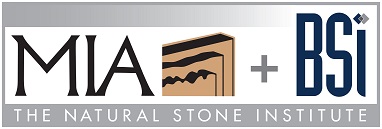 Your company nameWorkplace Safety AssessmentJob Hazard Analysis (JHA)   Your company nameWorkplace Safety AssessmentJob Hazard Analysis (JHA)   Your company nameWorkplace Safety AssessmentJob Hazard Analysis (JHA)   Your logo hereDocument Control #:Document Control #:Stone-JHA-014Stone-JHA-014Revision Date:mm/dd/yyyyDocument Title:Document Title:Job Hazard Analysis (JHA)Job Hazard Analysis (JHA)Issue #:1.0Department:Department:WarehousingWarehousingFrequency:AnnuallyPersonal Protective Equipment Required:Personal Protective Equipment Required:Safety glasses, safety shoes, safety vest, hard hat, glovesSafety glasses, safety shoes, safety vest, hard hat, glovesCompleted by:Name of Company Representative HereMoving Slabs and Loading Trucks With Overhead CraneMoving Slabs and Loading Trucks With Overhead CraneMoving Slabs and Loading Trucks With Overhead CraneMoving Slabs and Loading Trucks With Overhead CraneMoving Slabs and Loading Trucks With Overhead CraneMoving Slabs and Loading Trucks With Overhead CraneTask DescriptionHazardHazardControlControlControlPreparing Slab for LiftingTipped / Dropped SlabsTipped / Dropped SlabsUse wedge to separate slab from stack and allow space for clamp or cables to be set. Spotter to stand at end of slabs while inserting wedge, staying outside the “fall shadow”Spotter waits until slabs are stable or crane is in place before stepping in front of slab to connect clamp or cablesOperator will not raise slab until spotter is clear at least arms distance and directs driver to raise slabUse wedge to separate slab from stack and allow space for clamp or cables to be set. Spotter to stand at end of slabs while inserting wedge, staying outside the “fall shadow”Spotter waits until slabs are stable or crane is in place before stepping in front of slab to connect clamp or cablesOperator will not raise slab until spotter is clear at least arms distance and directs driver to raise slabUse wedge to separate slab from stack and allow space for clamp or cables to be set. Spotter to stand at end of slabs while inserting wedge, staying outside the “fall shadow”Spotter waits until slabs are stable or crane is in place before stepping in front of slab to connect clamp or cablesOperator will not raise slab until spotter is clear at least arms distance and directs driver to raise slabMoving Slab With Overhead CraneStruck by dropped materialStruck by dropped materialSound Crane Horn to alert movement is about to startRaise slab(s) above all other materialBe aware of the “Fall Shadow” and stay clearSound Crane Horn to alert movement is about to startRaise slab(s) above all other materialBe aware of the “Fall Shadow” and stay clearSound Crane Horn to alert movement is about to startRaise slab(s) above all other materialBe aware of the “Fall Shadow” and stay clearStruck by / caught between loadStruck by / caught between loadStay in safe zone. Never place yourself or anyone else beneath the material while in motionAlways stay in Crane Operator’s line of siteSpotter remains in front of the material/Crane and alert Operator of anyone crossing the path or any other hazards.Stay in safe zone. Never place yourself or anyone else beneath the material while in motionAlways stay in Crane Operator’s line of siteSpotter remains in front of the material/Crane and alert Operator of anyone crossing the path or any other hazards.Stay in safe zone. Never place yourself or anyone else beneath the material while in motionAlways stay in Crane Operator’s line of siteSpotter remains in front of the material/Crane and alert Operator of anyone crossing the path or any other hazards.Struck by forklift or loadStruck by forklift or loadStay out from between vehicle and loadDo not walk directly in front of vehicleBe aware of and inspect route to be taken and anticipate vehicle turns and changes in directionMaintain minimum distance of 20 ft. of clearance from customers or non-involved employees on all sides of forklift and loadStay out from between vehicle and loadDo not walk directly in front of vehicleBe aware of and inspect route to be taken and anticipate vehicle turns and changes in directionMaintain minimum distance of 20 ft. of clearance from customers or non-involved employees on all sides of forklift and loadStay out from between vehicle and loadDo not walk directly in front of vehicleBe aware of and inspect route to be taken and anticipate vehicle turns and changes in directionMaintain minimum distance of 20 ft. of clearance from customers or non-involved employees on all sides of forklift and loadDropped loadDropped loadNever lift more than one slab or bundle at a timeLift slowly and wait 2 to 3 seconds before completing lift to allow load to settleAlways inspect cables before beginning move discard worn / damaged cablesNever allow clamp or cable to dragMake certain path of travel is clear of bumps or other obstaclesNever lift more than one slab or bundle at a timeLift slowly and wait 2 to 3 seconds before completing lift to allow load to settleAlways inspect cables before beginning move discard worn / damaged cablesNever allow clamp or cable to dragMake certain path of travel is clear of bumps or other obstaclesNever lift more than one slab or bundle at a timeLift slowly and wait 2 to 3 seconds before completing lift to allow load to settleAlways inspect cables before beginning move discard worn / damaged cablesNever allow clamp or cable to dragMake certain path of travel is clear of bumps or other obstaclesSettingStruck by / caught between loadStruck by / caught between loadNever stand between load and frame or support it will be set againstSpotter to stay in sight of crane operator and give instructions while guiding the loadStay arm’s length to the side of loadNever stand between load and frame or support it will be set againstSpotter to stay in sight of crane operator and give instructions while guiding the loadStay arm’s length to the side of loadNever stand between load and frame or support it will be set againstSpotter to stay in sight of crane operator and give instructions while guiding the loadStay arm’s length to the side of load